LIGUE DE HAUTE NORMANDIE D'ATHLÉTISMEChaque club participant est prié de fournir un jury par tranche de 10 participants.Limite de confirmations 1h avant l’épreuve en chambre d’appel.Aucun engagement le jour de la compétition.5 épreuves maximum par athlète (2 courses max hors finale, pas 2 courses de 1/2fond-marche).N’OUBLIER PAS DE DÉSENGAGER LES ABSENTS OU NON PARTICIPANTSRÉGIONAUX Benjamins / Minimes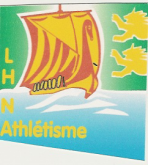 GaillonDimanche 7 Juin 2015HorairesHautPercheLongTSautPoidsJavelotDisqueMart10h00Confirmation des engagésConfirmation des engagésConfirmation des engagésConfirmation des engagésConfirmation des engagésConfirmation des engagésConfirmation des engagésConfirmation des engagés10h15Réunion puis mise en place du juryRéunion puis mise en place du juryRéunion puis mise en place du juryRéunion puis mise en place du juryRéunion puis mise en place du juryRéunion puis mise en place du juryRéunion puis mise en place du juryRéunion puis mise en place du jury2000 MarcheBF BG11h00MFBFBGBF MF3000 MarcheMF MG11h20BF MFMGMF200m HaiesMF MG12h00BG50m (3 séries)BF12h1550m (3 séries)BG12h30PODIUMSPODIUMSPODIUMSPODIUMSPODIUMSPODIUMSPODIUMSPODIUMS50m (3 séries)MF12h45BGBF50m (3 séries)MG13h00MGMG50m (Finales)TC13h15MFBG100m Haies (0.84) FinalesMG13h30PODIUMSPODIUMSPODIUMSPODIUMSPODIUMSPODIUMSPODIUMSPODIUMS80m Haies (0.76) FinalesMF13h45BG MG50m Haies (0.76) SériesBG14h00MGMF50m Haies (0.76) SériesBF14h15BGBGBF14h30PODIUMSPODIUMSPODIUMSPODIUMSPODIUMSPODIUMSPODIUMSPODIUMS50m Haies (0.76) FinaleBG14h45BG MGBF50m Haies (0.76) FinaleBF15h00BF100mBF15h15PODIUMSPODIUMSPODIUMSPODIUMSPODIUMSPODIUMSPODIUMSPODIUMS100mBG15h30BFMFMGMGBF MF100mMF15h45MF100mMG16h002000m et 3000mMF MG16h15PODIUMSPODIUMSPODIUMSPODIUMSPODIUMSPODIUMSPODIUMSPODIUMS1000mBF BG16h301000mMF MB16h45Relais 4x60BE BG17h15Relais 4x60MF MG17h30PODIUMSPODIUMSPODIUMSPODIUMSPODIUMSPODIUMSPODIUMSPODIUMS